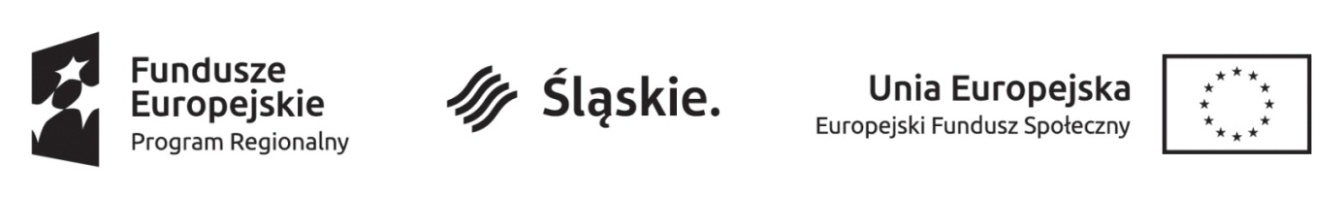 Załącznik nr 2 do zapytania ofertowego…………………, dnia ………………………………………………………………….Pieczęć firmowaDotyczy Zapytania Ofertowego Nr 1/KS/JO/2020, na   dostarczenie materiałów dydaktycznych - podręczniki językowe -  w  związku z realizacją  projektu   „Czas na nowe KOMPETENCJE!”  nr  RPSL.11.04.01-24-0053/18, współfinansowanego ze środków Unii Europejskiej w ramach Europejskiego Funduszu Społecznego.                                                                                                                                               Projekt realizowany jest  w ramach Regionalnego Programu Operacyjnego Województwa Śląskiego na lata 2014-2020,OŚWIADCZENIE O BRAKU POWIĄZAŃ KAPITAŁOWYCH LUB OSOBOWYCHJa niżej podpisany(a)…………………………………………………………………………………………………..oświadczam, że Wykonawca nie jest powiązany osobowo lub kapitałowoz Zamawiającym. Przez powiązania osobowe lub kapitałowe rozumie się wzajemnepowiązania pomiędzy Zamawiającym lub osobami upoważnionymi do zaciągania zobowiązań w imieniu Zamawiającego lub osobami wykonującymi w imieniu Zamawiającego czynności związane z przygotowaniem i przeprowadzeniem procedury wyboru Wykonawcy a Wykonawcą, polegające w szczególności na:a) uczestniczeniu w spółce jako wspólnik spółki cywilnej lub spółki osobowej;b) posiadaniu co najmniej 10% udziałów lub akcji;c) pełnieniu funkcji członka organu nadzorczego lub zarządzającego, prokurenta,pełnomocnika;d) pozostawaniu w związku małżeńskim, w stosunku pokrewieństwa lubpowinowactwa w linii prostej (rodzice, dzieci, wnuki, teściowie, zięć, synowa),w stosunku pokrewieństwa lub powinowactwa w linii bocznej do drugiego stopnia(rodzeństwo, krewni małżonka/i) lub pozostawania w stosunku przysposobienia,opieki lub kurateli.……………………………………………………..podpis Wykonawcy